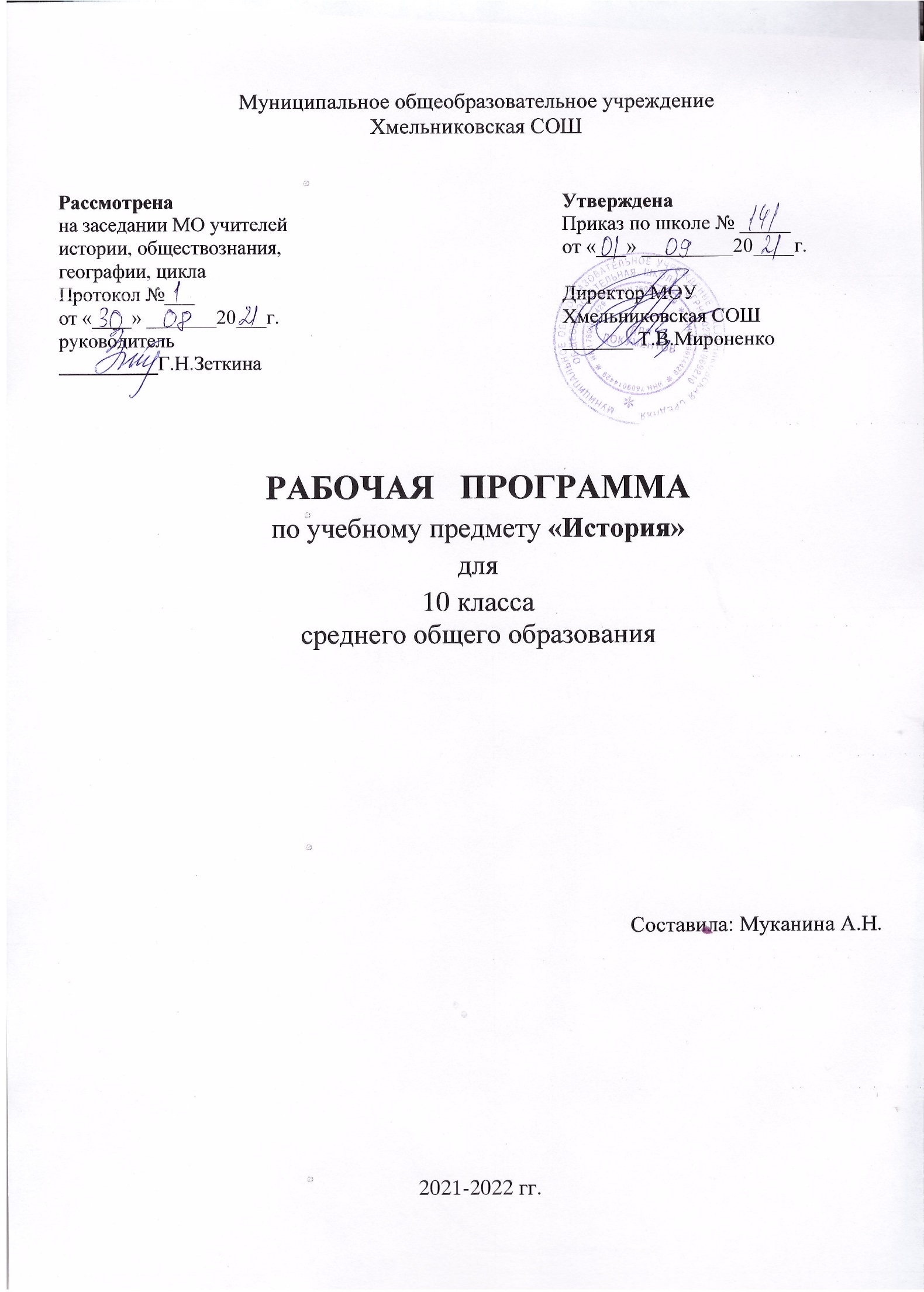 Пояснительная запискаРабочая программа разработана в соответствии с требованиями Федерального закона «Об образовании в Российской Федерации» и федерального государственного образовательного стандарта среднего общего образования, Концепцией нового учебно-методического комплекса по отечественной истории, а также на основе Примерной программы учебного предмета «История» на уровне среднего общего образования.В новой Концепции изучение истории начинается с курса «История Древнего мира». С 6 класса по 11 изучаются два курса – Всеобщая история, история России. В 7 классе история России и всеобщая история изучаются в хронологических рамках XVI-XVII вв. В 8 классе – конец XVII века, весь XVIII век. В 9 классе - XIX век. В 10 классе -1914 год- до завершения второй мировой войны. В первом полугодии 11 класса будет изучаться послевоен-ный период и современная история до 2020 года. Предполагается, что вто-рая половина года в 11 классе будет посвящена повторению курса истории России.Целью изучения истории в 10 классе является базовая историческая подготовка и социализация обучающихся на основе осмысления исторического опыта человечества эпохи Новейшего времени. Изучаемый исторический период является чрезвычайно важным в процессе становления современной мировой цивилизации. В этот период формируются и развиваются политические, экономические, социальные и духовные ценности, присущие современному миру. Изучение данного исторического периода будет способствовать самоидентификации обучающихся, определению ими своих ценностных ориентиров и приоритетов, активному применению исторических знаний в учебной и социальной деятельности.Структурно учебный предмет «История» на базовом уровне в 10 классе включает курсы по всеобщей (Новейшей) истории и по истории России с 1914 г. до 1945 г., которые изучаются последовательно: вначале года изучается курс всеобщей истории, а затем – курс истории России, занимающий приоритетное место по объёму учебного времени и значимости.На изучение учебного предмета «История» на базовом уровне отводится 68 часов из расчёта 2 часа в неделю.Рабочая программа по истории для 10 класса составлена в соответствии со следующими нормативными документами: - Федеральный закон «Об образовании в Российской Федерации от 29 декабря 2012 г. №273 — ФЗ. Федеральный закон от 29.12.2012 №273 — ФЗ (с изм. и доп. вступ. в силу в 2021 году)- Федеральный государственный образовательный стандарт среднего общего образования по истории, утвержденный приказом Минобразования России от «17» декабря 2010 г. № 1897- Приказ Министерства просвещения РФ от 20 мая 2020 г. № 254 утвержден федеральный перечень учебников. (Приказ №766от 23.12 2020 г с изменениями, зарегистрирован 02.03. 2021 г №62645)- Историко-культурный стандарт, разработанный рабочей группой по подготовке концепции нового учебно-методического комплекса по отечественной истории (http://histrf.ru/biblioteka/book/istoriko-kul-turnyi-standart, http://school.historians.ru/wp-content/uploads)- Концепция преподавания учебного курса «История России» в образовательных организациях Российской Федерации от 23 октября 2020 г.- Примерная основная образовательная программа основного общего образования, одобренная решением федерального учебно-методического объединения по общему образованию (протокол от 08.04.2015 №1/15 в ред. протокола от 28.10.2015 №3/15)- Учебный план МОУ Хмельниковской СОШ на 2021-2022 учебный год- ООП СОО МОУ Хмельниковской СОШРабочая программа ориентирована на использование учебно-методического комплекта: - Примерная рабочая программа к учебнику В.А.Никонова, С.В.Девятова «История.История России. 1914 г.-начало XXI в.» для 10–11 классов общеобразовательных организаций. Базовый и углублённый уровни. В 2-х частях. М., «Русское слово», 2019- Примерная рабочая программа к учебнику Н.В. Загладина, Л.С. Белоусова «История. Всеобщая история. Новейшая история 1914 г.-начало XXI в.» для 10–11 классов общеобразовательных организаций. Базовый и углублённый уровни. М.: ООО «Русское слово», 2019Учебники:- В.А.Никонов, С.В.Девятов «История. История России. 1914 г.-начало XXI в.» для 10 класса общеобразовательных организаций. Базовый и углублённый уровни: в 2-х частях 1914-2016. /В. А. Никонов, С.В. Девятов, под науч.ред.С. П. Карпова. М.: ООО «Русское слово», 2021 - Загладин Н. В., Белоусов Л. С. История. Всеобщая история. Новейшая история. 1914 г. — начало XXI в.: учебник для 10–11 классов общеобразовательных организаций. Базовый и углублённый уровни. М.: ООО «Русское слово», 2020.Синхронизация курсов всеобщей истории и истории России в 9 классеМесто предмета «История» в учебном планеПредмет «История» изучается на уровне среднего общего образования в 10-11 классах.Рабочая программа по предмету «История» для 10 класса реализуется из расчета 2 часа в неделю.Личностные результаты изучения истории включают:- ориентация обучающихся на достижение личного счастья, реализацию позитивных жизненных перспектив, инициативность, креативность, готовность и способность к личностному самоопределению, способность ставить цели и строить жизненные планы;- готовность и способность обучающихся к отстаиванию личного достоинства, собственного мнения, готовность и способность вырабатывать собственную позицию по отношению к общественно-политическим событиям прошлого и настоящего на основе осознания, и осмысления истории, духовных ценностей и достижений нашей страны;- готовность и способность обучающихся к саморазвитию и самовоспитанию в соответствии с общечеловеческими ценностями и идеалами гражданского общества, потребность в физическом самосовершенствовании, занятиях спортивно-оздоровительной деятельностью;- российская идентичность, способность к осознанию российской идентичности в поликультурном социуме, чувство причастности к историко-культурной общности российского народа и судьбе России, патриотизм, готовность к служению Отечеству, его защите;- уважение к своему народу, чувство ответственности перед Родиной, гордости за свой край, свою Родину, прошлое и настоящее многонационального народа России, уважение к государственным символам (герб, флаг, гимн);- формирование уважения к русскому языку как государственному языку Российской Федерации, являющемуся основой российской идентичности и главным фактором национального самоопределения;- воспитание уважения к культуре, языкам, традициям и обычаям народов, проживающих в Российской Федерации.- гражданственность, гражданская позиция активного и ответственного члена российского общества, осознающего свои конституционные права и обязанности, уважающего закон и правопорядок, осознанно принимающего традиционные национальные и общечеловеческие гуманистические и демократические ценности, готового к участию в общественной жизни;- признание неотчуждаемости основных прав и свобод человека, которые принадлежат каждому от рождения, готовность к осуществлению собственных прав и свобод без нарушения прав и свобод других лиц, готовность отстаивать собственные права и свободы человека и гражданина согласно общепризнанным принципам и нормам международного права и в соответствии с Конституцией Российской Федерации, правовая и политическая грамотность;- мировоззрение, соответствующее современному уровню развития науки и общественной практики, основанное на диалоге культур, а также различных форм общественного сознания, осознание своего места в поликультурном мире;- интериоризация ценностей демократии и социальной солидарности, готовность к договорному регулированию отношений в группе или социальной организации;- готовность обучающихся к конструктивному участию в принятии решений, затрагивающих их права и интересы, в том числе в различных формах общественной самоорганизации, самоуправления, общественно значимой деятельности;- приверженность идеям интернационализма, дружбы, равенства, взаимопомощи народов; воспитание уважительного отношения к национальному достоинству людей, их чувствам, религиозным убеждениям;- готовность обучающихся противостоять идеологии экстремизма, национализма, ксенофобии; коррупции; дискриминации по социальным, религиозным, расовым, национальным признакам и другим негативным социальным явлениям.- нравственное сознание и поведение на основе усвоения общечеловеческих ценностей, толерантного сознания и поведения в поликультурном мире, готовности и способности вести диалог с другими людьми, достигать в нем взаимопонимания, находить общие цели и сотрудничать для их достижения;- принятие гуманистических ценностей, осознанное, уважительное и доброжелательное отношение к другому человеку, его мнению, мировоззрению;- способность к сопереживанию и формирование позитивного отношения к людям, в том числе к лицам с ограниченными возможностями здоровья и инвалидам; бережное, ответственное и компетентное отношение к физическому и психологическому здоровью других людей, умение оказывать первую помощь;- формирование выраженной в поведении нравственной позиции, в том числе способности к сознательному выбору добра, нравственного сознания и поведения на основе усвоения общечеловеческих ценностей и нравственных чувств (чести, долга, справедливости, милосердия и дружелюбия)- развитие компетенций сотрудничества со сверстниками, детьми младшего возраста, взрослыми в образовательной, общественно полезной, учебно-исследовательской, проектной и других видах деятельности.- мировоззрение, соответствующее современному уровню развития науки, значимости науки, готовность к научно-техническому творчеству, владение достоверной информацией о передовых достижениях и открытиях мировой и отечественной науки, заинтересованность в научных знаниях об устройстве мира и общества;- готовность и способность к образованию, в том числе самообразованию, на протяжении всей жизни; сознательное отношение к непрерывному образованию как условию успешной профессиональной и общественной деятельности;- экологическая культура, бережное отношения к родной земле, природным богатствам России и мира; понимание влияния социально-экономических процессов на состояние природной и социальной среды, ответственность за состояние природных ресурсов; умения и навыки разумного природопользования, нетерпимое отношение к действиям, приносящим вред экологии; приобретение опыта экологонаправленной деятельности;- эстетическое отношения к миру, готовность к эстетическому обустройству собственного быта.Метапредметные результаты освоения программы: Обучающийся научится:- самостоятельно определять цели, задавать параметры и критерии, по которым можно определить, что цель достигнута;- ставить и формулировать собственные задачи в образовательной деятельности и жизненных ситуациях;- оценивать ресурсы, в том числе время и другие нематериальные ресурсы, необходимые для достижения поставленной цели;- организовывать эффективный поиск ресурсов, необходимых для достижения поставленной цели;- сопоставлять полученный результат деятельности с поставленной заранее целью.- искать и находить обобщенные способы решения задач, в том числе, осуществлять развернутый информационный поиск и ставить на его основе новые (учебные и познавательные) задачи;- критически оценивать и интерпретировать информацию с разных позиций, распознавать и фиксировать противоречия в информационных источниках;- использовать различные модельно-схематические средства для представления существенных связей и отношений, а также противоречий, выявленных в информационных источниках;- находить и приводить критические аргументы в отношении действий и суждений другого; спокойно и разумно относиться к критическим замечаниям в отношении собственного суждения, рассматривать их как ресурс собственного развития;- выходить за рамки учебного предмета и осуществлять целенаправленный поиск возможностей для широкого переноса средств и способов действия;- выстраивать индивидуальную образовательную траекторию, учитывая ограничения со стороны других участников и ресурсные ограничения;- менять и удерживать разные позиции в познавательной деятельности.- осуществлять деловую коммуникацию как со сверстниками, так и со взрослыми (как внутри образовательной организации, так и за ее пределами), подбирать партнеров для деловой коммуникации исходя из соображений результативности взаимодействия, а не личных симпатий;- при осуществлении групповой работы быть как руководителем, так и членом команды в разных ролях (генератор идей, критик, исполнитель, выступающий, эксперт и т.д.);- координировать и выполнять работу в условиях реального, виртуального и комбинированного взаимодействия;- развернуто, логично и точно излагать свою точку зрения с использованием адекватных (устных и письменных) языковых средств;-распознавать конфликтогенные ситуации и предотвращать конфликты до их активной фазы, выстраивать деловую и образовательную коммуникацию, избегая личностных оценочных суждений.Предметные результаты освоения программы:- рассматривать историю России как неотъемлемую часть мирового исторического процесса;- знать основные даты и временные периоды всеобщей и отечественной истории из раздела дидактических единиц;- определять последовательность и длительность исторических событий, явлений, процессов;- характеризовать место, обстоятельства, участников, результаты важнейших исторических событий;- представлять культурное наследие России и других стран;- работать с историческими документами;- сравнивать различные исторические документы, давать им общую характеристику;- критически анализировать информацию из различных источников;- соотносить иллюстративный материал с историческими событиями, явлениями, процессами, персоналиями;- использовать статистическую (информационную) таблицу, график, диаграмму как источники информации;- использовать аудиовизуальный ряд как источник информации;- составлять описание исторических объектов и памятников на основе текста, иллюстраций, макетов, интернет – ресурсов;- работать с хронологическими таблицами, картами и схемами;- читать легенду исторической карты;- владеть основной современной терминологией исторической науки, предусмотренной программой;- демонстрировать умение вести диалог, участвовать в дискуссии по исторической тематике;- оценивать роль личности в отечественной истории XX века;- ориентироваться в дискуссионных вопросах российской истории XX века и существующих в науке их современных версиях и трактовках.- демонстрировать умение сравнивать и обобщать исторические события российской и мировой истории, выделять ее общие черты и национальные особенности и понимать роль России в мировом сообществе;- проводить отбор необходимой информации и использовать информацию Интернета, телевидения и других СМИ при изучении политической деятельности современных руководителей России и ведущих зарубежных стран;- характеризовать современные версии и трактовки важнейших проблем отечественной и всемирной истории;- использовать картографические источники для описания событий и процессов новейшей отечественной истории и привязки их к месту и времени;- представлять историческую информацию в виде таблиц, схем, графиков и др., заполнять контурную карту;- соотносить историческое время, исторические события, действия и поступки исторических личностей XX века;- анализировать и оценивать исторические события местного масштаба в контексте общероссийской и мировой истории XX века;- приводить аргументы и примеры в защиту своей точки зрения;- применять полученные знания при анализе современной политики России;- владеть элементами проектной деятельности. Содержание курсаВсеобщая история (20 часов)Введение. Первая мировая война и её итоги. Первая мировая война: фронт и тыл. Послевоенное мироустройство. Версальско-Вашингтонская система. Ведущие державы Запада между мировыми войнами. Революционное движение в Европе и Азии после Первой мировой войны. Левые и правые в политической жизни Западной Европы в 1920-е гг. Мировой экономический кризис 1929–1933 гг. и «Новый курс» Ф. Д. Рузвельта. Тоталитаризм в Германии и Италии. Милитаристский режим в Японии. Альтернатива фашизму: опыт Великобритании и Франции. Милитаризм и пацифизм на международной арене. Человечество во Второй мировой войне. Начальный период Второй мировой войны.  Трудный путь к победе. Итоги и уроки Второй мировой войны. История России (48 часов)Введение. Россия в годы «великих потрясений». Российская империя накануне революции. Россия в Первой мировой войне. Война и общество. Нарастание кризиса. Российская революция 1917 года: от Февраля к Октябрю. Приход к власти партии большевиков. Становление советской власти. Начало Гражданской войны. В вихре братоубийственного противостояния. Россия в годы военного коммунизма. Общество в эпоху революционных потрясений. Революция и культура.  Советский Союз в 1920-1930-е гг. СССР в годы НЭПа. 1921-1928 гг. Образование СССР и внутренняя политика советской власти в 1920-е гг. Индустриализация и коллективизация в 1930-е гг. Политическое развитие СССР в 1930-е гг. Советское общество в 1920-1930-е гг. Наука и культура СССР в 1920-1930-е гг. Советский союз в годы военных испытаний. СССР накануне Великой Отечественной войны. Начальный этап Великой Отечественной войны (лето-осень 1941 г.). Битва за Москву и  оборона Ленинграда. Коренной перелом в Великой Отечественной войне. Война и общество. Во вражеском тылу. Культура и наука в годы войны. Победа СССР в Великой Отечественной войне. СССР и вопросы послевоенного мирового устройства. Победа: итоги и уроки.Календарно-тематическое планированиеВсеобщая история (20 ч.)История России (48 ч.)Информационно-коммуникационные средства: ЭОР, ЦОР, ресурсы Интернета.- http://rulers.narod.ru – Всемирная история в лицах- http://vvhudlit.shpl.ru/index.html - литература на уроках истории- http://www.xlegio.ru – военно-исторический портал Античности и Средних веков- http://www.booksite.ru/enciklopedia/ - Древнерусская жизнь в картинках- http://statehistory.ru – История государства. История России- http://feb-web.ru – фундаментальная электронная библиотека. Русская литература и фольклор- https://histography.ru – интерактивная карта- https://kartaistorii.ru – документальная игра - https://m.russiainphoto.ru – история России в фотографиях- https://videouroki.net – сайт с видеоуроками, тестами и пр.- http://history4you.ru/ - образовательный проект «Твоя история»- https://arzamas.academy/school - учебник истории в играх- http://www.edu.ru – федеральный портал «Российское образование»- http://www.school-collection.edu.ru – единая коллекция цифровых образовательных ресурсов- http://www.gumer.info/Name_Katalog.php- библиотека книг по истории и другим общественных наукам- http://www.historia.ru – электронный журнал «Мир истории»- http://www.historic.ru/books/index.shtml - историческая библиотека- http://www.historydoc.edu.ru/catalog.asp - коллекция исторических документов- http://www.lib-history.info - историческая библиотека- http://www.oldgazette.narod.ru – сайт «Старые газеты»- https://onlinetestpad.com/ - Online Test Pad - бесплатный сервис для создания тестов с автоматической проверкой - https://edu.skysmart.ru/ - Skysmart— интерактивная рабочая тетрадь от издательства “Про-свещение” и компании Skyeng, в которой собраны задания почти по всем школьным предметам- https://www.learnis.ru/ - Learnis - платформа для создания образовательных квестов, игр-викторин Сайты для педагога- http://www.prosv.ru – сайт издательства «Просвещение»- http://www.history.standart.edu.ru – предметный сайт издательства «Просвещение»- http://www.internet-school.ru – интернет-школа издательства «Просвещение»: «История»- http://www.pish.ru – сайт научно-методического журнала «Преподавание истории в школе»- http://www.1september.ru – газета «История», издательство «Первое сентября»- http://www.pish.ru/сайт журнала «Преподавание истории в школе» с архивом  - http://www.ug.ru/ - Официальный сайт "Учительской газеты". На сайте представлены новости образования, рассматриваются вопросы воспитания, социальной защиты, методики обучения- http://pedsovet.org/ - Всероссийский интернет-педсовет- http://www.1september.ru/ru/ - Газета "Первое Сентября" и ее приложения. - http://his.1september.ru - Газета "История" и сайт для учителя "Я иду на урок истории"- http://www.fipi.ru  - ФИПИ- http://www.uchportal.ru/ - учительский портал – по предметам – уроки, презентации, внеклассная работа, тесты, планирования, компьютерные программ- http://www.hrono.info/biograf/index.php  - Хронос. Коллекция ресурсов по истории. Подробные биографии, документы, статьи, карты- http://www.russianculture.ru/ - портал «Культура России»;- http://www.historia.ru/ - «Мир истории». Электронный журнал- http://www.edu.ru - Центральный образовательный портал, содержит нормативные документы Министерства, стандарты, информацию о проведение эксперимента, сервер информационной поддержки Единого государственного экзамена.-http://www.internet-scool.ru  - сайт Интернет – школы издательства « Просвещение». На сайте представлены Интернет-уроки, которые включают подготовку к сдаче ЕГЭ.  -http://www.intellectcentre.ru – сайт издательства «Интеллект-Центр», где можно найти учебно-тренировочные материалы, демонстрационные версии, банк тренировочных заданий с ответами, методические рекомендации и образцы решений.ИСТОРИЯ НОВЕЙШЕГО ВРЕМЕНИ. XX в. Мир к началу XX в. Новейшая история. Развитие капиталистических и коммунистических обществ. Вторая мировая война.Первая мировая война и её итоги. Версальско-Вашингтонская система. Революционное движение в Европе и Азии после Первой мировой войны. Мировой экономический кризис 1929–1933 гг. Тоталитаризм в Германии и Италии. Милитаристский режим в Японии. Вторая мировая война. IV. РОССИЯ В НОВЕЙШЕЕ ВРЕМЯ. XX век. Становление СССР. Великая отечественная война. Россия в Первой мировой войне. Российская революция 1917 года. Становление советской власти. Гражданская война. Советский Союз в 1920-1930-е гг. Образование СССР. СССР в Великой Отечественной войне. ТемыТемыТемыКол-во часовДата урокаДата урокаВоспитательные задачиТемыТемыТемыКол-во часовпланфактВоспитательные задачи1Введение.Введение.1Первая мировая война и её итоги.  Первая мировая война и её итоги.  Первая мировая война и её итоги.  5- формирование толерантного сознания и поведения в современном мире, уважения к культуре, образу жизни, религии других народов, понимание их выбора пути развития, осознание места России в мире22Первая мировая война: фронт и тыл.2- формирование толерантного сознания и поведения в современном мире, уважения к культуре, образу жизни, религии других народов, понимание их выбора пути развития, осознание места России в мире33Послевоенное мироустройство. Версальско-Вашингтонская система.2- формирование толерантного сознания и поведения в современном мире, уважения к культуре, образу жизни, религии других народов, понимание их выбора пути развития, осознание места России в мире44Повторительно-обобщающий урок по теме: «Первая мировая война и её итоги». Самостоятельная работа.1- формирование толерантного сознания и поведения в современном мире, уважения к культуре, образу жизни, религии других народов, понимание их выбора пути развития, осознание места России в миреВедущие державы Запада между мировыми войнами.Ведущие державы Запада между мировыми войнами.Ведущие державы Запада между мировыми войнами.8- формирование толерантного сознания и поведения в современном мире, уважения к культуре, образу жизни, религии других народов, понимание их выбора пути развития, осознание места России в мире44Революционное движение в Европе и Азии после Первой мировой войны.1- формирование толерантного сознания и поведения в современном мире, уважения к культуре, образу жизни, религии других народов, понимание их выбора пути развития, осознание места России в мире55Левые и правые в политической жизни Западной Европы в 1920-е гг.1- формирование толерантного сознания и поведения в современном мире, уважения к культуре, образу жизни, религии других народов, понимание их выбора пути развития, осознание места России в мире66Мировой экономический кризис 1929–1933 гг. и «Новый курс» Ф. Д. Рузвельта.1- формирование толерантного сознания и поведения в современном мире, уважения к культуре, образу жизни, религии других народов, понимание их выбора пути развития, осознание места России в мире77Тоталитаризм в Германии и Италии.1- формирование толерантного сознания и поведения в современном мире, уважения к культуре, образу жизни, религии других народов, понимание их выбора пути развития, осознание места России в мире88Милитаристский режим в Японии.1- формирование толерантного сознания и поведения в современном мире, уважения к культуре, образу жизни, религии других народов, понимание их выбора пути развития, осознание места России в мире99Альтернатива фашизму: опыт Великобритании и Франции.11010Милитаризм и пацифизм на международной арене.11212Повторительно-обобщающий урок по теме: «Ведущие державы Запада между мировыми войнами». Контрольная работа.1Человечество во Второй мировой войне.Человечество во Второй мировой войне.Человечество во Второй мировой войне.51010Начальный период Второй мировой войны. 21111Трудный путь к победе.11212Итоги и уроки Второй мировой войны. 2Итоговое повторениеИтоговое повторениеИтоговое повторение11414Итоговый контроль по теме: «Новейшая история стран Европы и Азии».1ТемыТемыКол-во часовДата урокаДата урокаВоспитательные задачиТемыТемыКол-во часовпланфактВоспитательные задачиВведениеВведение1Россия в годы «великих потрясений».Россия в годы «великих потрясений».18- формирование собственного мнения по поводу участия России в Первой мировой войне, воспитание патриотизма на примерах массового героизма солдат;- воспитание отрицательного отношения к гражданской войне; понимание её губительных последствий для личности и общества;- осознание значимости революции как резкой перестройки общественного строя1Российская империя накануне революции.2- формирование собственного мнения по поводу участия России в Первой мировой войне, воспитание патриотизма на примерах массового героизма солдат;- воспитание отрицательного отношения к гражданской войне; понимание её губительных последствий для личности и общества;- осознание значимости революции как резкой перестройки общественного строя2Россия в Первой мировой войне.2- формирование собственного мнения по поводу участия России в Первой мировой войне, воспитание патриотизма на примерах массового героизма солдат;- воспитание отрицательного отношения к гражданской войне; понимание её губительных последствий для личности и общества;- осознание значимости революции как резкой перестройки общественного строя3Война и общество.2- формирование собственного мнения по поводу участия России в Первой мировой войне, воспитание патриотизма на примерах массового героизма солдат;- воспитание отрицательного отношения к гражданской войне; понимание её губительных последствий для личности и общества;- осознание значимости революции как резкой перестройки общественного строя4Нарастание кризиса.1- формирование собственного мнения по поводу участия России в Первой мировой войне, воспитание патриотизма на примерах массового героизма солдат;- воспитание отрицательного отношения к гражданской войне; понимание её губительных последствий для личности и общества;- осознание значимости революции как резкой перестройки общественного строя5Российская революция 1917 года: от Февраля к Октябрю.2- формирование собственного мнения по поводу участия России в Первой мировой войне, воспитание патриотизма на примерах массового героизма солдат;- воспитание отрицательного отношения к гражданской войне; понимание её губительных последствий для личности и общества;- осознание значимости революции как резкой перестройки общественного строя6Приход к власти партии большевиков.1- формирование собственного мнения по поводу участия России в Первой мировой войне, воспитание патриотизма на примерах массового героизма солдат;- воспитание отрицательного отношения к гражданской войне; понимание её губительных последствий для личности и общества;- осознание значимости революции как резкой перестройки общественного строя7Становление советской власти.2- формирование собственного мнения по поводу участия России в Первой мировой войне, воспитание патриотизма на примерах массового героизма солдат;- воспитание отрицательного отношения к гражданской войне; понимание её губительных последствий для личности и общества;- осознание значимости революции как резкой перестройки общественного строя8Начало Гражданской войны.1- формирование собственного мнения по поводу участия России в Первой мировой войне, воспитание патриотизма на примерах массового героизма солдат;- воспитание отрицательного отношения к гражданской войне; понимание её губительных последствий для личности и общества;- осознание значимости революции как резкой перестройки общественного строя9В вихре братоубийственного противостояния.1- формирование собственного мнения по поводу участия России в Первой мировой войне, воспитание патриотизма на примерах массового героизма солдат;- воспитание отрицательного отношения к гражданской войне; понимание её губительных последствий для личности и общества;- осознание значимости революции как резкой перестройки общественного строя10Россия в годы военного коммунизма.1- формирование собственного мнения по поводу участия России в Первой мировой войне, воспитание патриотизма на примерах массового героизма солдат;- воспитание отрицательного отношения к гражданской войне; понимание её губительных последствий для личности и общества;- осознание значимости революции как резкой перестройки общественного строя11Общество в эпоху революционных потрясений.1- формирование собственного мнения по поводу участия России в Первой мировой войне, воспитание патриотизма на примерах массового героизма солдат;- воспитание отрицательного отношения к гражданской войне; понимание её губительных последствий для личности и общества;- осознание значимости революции как резкой перестройки общественного строя12Революция и культура.1- формирование собственного мнения по поводу участия России в Первой мировой войне, воспитание патриотизма на примерах массового героизма солдат;- воспитание отрицательного отношения к гражданской войне; понимание её губительных последствий для личности и общества;- осознание значимости революции как резкой перестройки общественного строя13Повторительно-обобщающий урок по теме: «Россия в годы «великих потрясений». Контрольная работа.1- формирование собственного мнения по поводу участия России в Первой мировой войне, воспитание патриотизма на примерах массового героизма солдат;- воспитание отрицательного отношения к гражданской войне; понимание её губительных последствий для личности и общества;- осознание значимости революции как резкой перестройки общественного строяСоветский Союз в 1920-1930-е гг. Советский Союз в 1920-1930-е гг. 10- формирование собственной оценки положения страны в данный период, альтернативных путей развития общества и государства и выбора пути развития советским руководством;- формирование представления о социально-классовой структуре советского общества, особенностях общественной жизни периода 20 - 30-х гг., идеологическом давлении власти на культуру данного периода;- формирование патриотизма и уважения к своему народу на примерах трудовых подвигов советских людей19СССР в годы НЭПа. 1921-1928 гг.1- формирование собственной оценки положения страны в данный период, альтернативных путей развития общества и государства и выбора пути развития советским руководством;- формирование представления о социально-классовой структуре советского общества, особенностях общественной жизни периода 20 - 30-х гг., идеологическом давлении власти на культуру данного периода;- формирование патриотизма и уважения к своему народу на примерах трудовых подвигов советских людей20Образование СССР и внутренняя политика советской власти в 1920-е гг.2- формирование собственной оценки положения страны в данный период, альтернативных путей развития общества и государства и выбора пути развития советским руководством;- формирование представления о социально-классовой структуре советского общества, особенностях общественной жизни периода 20 - 30-х гг., идеологическом давлении власти на культуру данного периода;- формирование патриотизма и уважения к своему народу на примерах трудовых подвигов советских людей21Индустриализация и коллективизация в 1930-е гг.2- формирование собственной оценки положения страны в данный период, альтернативных путей развития общества и государства и выбора пути развития советским руководством;- формирование представления о социально-классовой структуре советского общества, особенностях общественной жизни периода 20 - 30-х гг., идеологическом давлении власти на культуру данного периода;- формирование патриотизма и уважения к своему народу на примерах трудовых подвигов советских людей22Политическое развитие СССР в 1930-е гг.2- формирование собственной оценки положения страны в данный период, альтернативных путей развития общества и государства и выбора пути развития советским руководством;- формирование представления о социально-классовой структуре советского общества, особенностях общественной жизни периода 20 - 30-х гг., идеологическом давлении власти на культуру данного периода;- формирование патриотизма и уважения к своему народу на примерах трудовых подвигов советских людей23Советское общество в 1920-1930-е гг.1- формирование собственной оценки положения страны в данный период, альтернативных путей развития общества и государства и выбора пути развития советским руководством;- формирование представления о социально-классовой структуре советского общества, особенностях общественной жизни периода 20 - 30-х гг., идеологическом давлении власти на культуру данного периода;- формирование патриотизма и уважения к своему народу на примерах трудовых подвигов советских людей24Наука и культура СССР в 1920-1930-е гг.1- формирование собственной оценки положения страны в данный период, альтернативных путей развития общества и государства и выбора пути развития советским руководством;- формирование представления о социально-классовой структуре советского общества, особенностях общественной жизни периода 20 - 30-х гг., идеологическом давлении власти на культуру данного периода;- формирование патриотизма и уважения к своему народу на примерах трудовых подвигов советских людей25Повторительно-обобщающий урок по теме: «Советский Союз в 1920-1930-е гг.». Контрольная работа.1- формирование собственной оценки положения страны в данный период, альтернативных путей развития общества и государства и выбора пути развития советским руководством;- формирование представления о социально-классовой структуре советского общества, особенностях общественной жизни периода 20 - 30-х гг., идеологическом давлении власти на культуру данного периода;- формирование патриотизма и уважения к своему народу на примерах трудовых подвигов советских людейСоветский союз в годы военных испытаний. Советский союз в годы военных испытаний. 16- воспитание патриотизма, уважения к своему народу, готовность к защите Отечества на примерах массового героизма советских людей на фронтах и в тылу в период Великой Отечественной войны27СССР накануне Великой Отечественной войны.2- воспитание патриотизма, уважения к своему народу, готовность к защите Отечества на примерах массового героизма советских людей на фронтах и в тылу в период Великой Отечественной войны28Начальный этап Великой Отечественной войны (лето-осень 1941 г.).2- воспитание патриотизма, уважения к своему народу, готовность к защите Отечества на примерах массового героизма советских людей на фронтах и в тылу в период Великой Отечественной войны29Битва за Москву и оборона Ленинграда.2- воспитание патриотизма, уважения к своему народу, готовность к защите Отечества на примерах массового героизма советских людей на фронтах и в тылу в период Великой Отечественной войны30Коренной перелом в Великой Отечественной войне.2- воспитание патриотизма, уважения к своему народу, готовность к защите Отечества на примерах массового героизма советских людей на фронтах и в тылу в период Великой Отечественной войны31Война и общество. Во вражеском тылу.2- воспитание патриотизма, уважения к своему народу, готовность к защите Отечества на примерах массового героизма советских людей на фронтах и в тылу в период Великой Отечественной войны32Культура и наука в годы войны.1- воспитание патриотизма, уважения к своему народу, готовность к защите Отечества на примерах массового героизма советских людей на фронтах и в тылу в период Великой Отечественной войны33Победа СССР в Великой Отечественной войне.1- воспитание патриотизма, уважения к своему народу, готовность к защите Отечества на примерах массового героизма советских людей на фронтах и в тылу в период Великой Отечественной войны34СССР и вопросы послевоенного мирового устройства.2- воспитание патриотизма, уважения к своему народу, готовность к защите Отечества на примерах массового героизма советских людей на фронтах и в тылу в период Великой Отечественной войны35Победа: итоги и уроки.2- воспитание патриотизма, уважения к своему народу, готовность к защите Отечества на примерах массового героизма советских людей на фронтах и в тылу в период Великой Отечественной войныИтоговое повторениеИтоговое повторение1Итоговый контроль по теме «История России 1914-1945 гг.». Контрольная работа.1